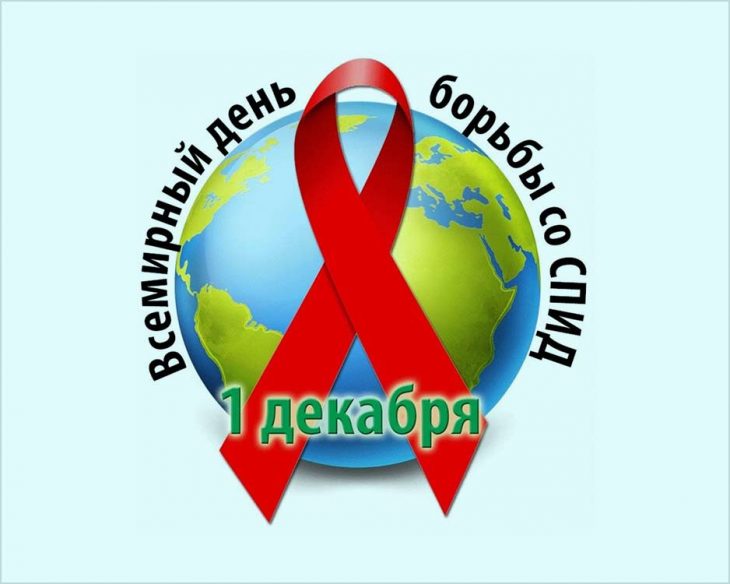 Что необходимо знать о ВИЧ-инфекции. ВИЧ-инфекция — медленно прогрессирующее заболевание, вызываемое вирусом иммунодефицита человека (ВИЧ). Вирус поражает клетки иммунной системы. В результате работа иммунной системы угнетается, развивается синдром приобретённого иммунного дефицита (СПИД), организм больного теряет возможность защищаться от инфекций и опухолей, возникают вторичные оппортунистические заболевания, которые не характерны для людей с нормальным иммунным статусом. В результате поражения иммунная система ослабевает до такой степени, что обычный насморк может привести к серьезным последствиям. СПИД – это завершающая стадия хронической инфекции, вызываемой вирусом иммунодефицита человека (ВИЧ).Пути передачи ВИЧ.
Половой путь: при любых незащищенных (без использования презерватива) сексуальных контактах. Даже один-единственный контакт может привести к заражению. Вертикальный путь: от ВИЧ-положительной матери ребенку. Если ВИЧ-положительная женщина во время беременности наблюдалась у врача-инфекциониста и получала профилактическое лечение, в 99% случаев у нее рождается здоровый ребенок.Парентеральный путь (через кровь). При прямом попадании инфицированной крови в организм здорового человека через поврежденные кожные покровы, слизистые оболочки и в кровь при различных  манипуляциях. Которые приводят к повреждению кожных покровов идр.
Профилактика передачи ВИЧ парентеральным путем  очень строго отслеживается и контролируется при донорстве и в  медицинских учреждениях.  
Чаще всего парентеральным путем ВИЧ передается при использовании потребителями  внутривенных наркотиков нестерильного инъекционного оборудования.Люди боятся инфицироваться ВИЧ при обычном бытовом контакте. На самом деле эти страхи сильно преувеличены и общение с ВИЧ-положительными людьми безопасно. ВИЧ не приспособлен к выживанию в окружающей среде и вне организма быстро погибает. ВИЧ не передается бытовым путем!Зачем нужно знать свой ВИЧ-статус?– Знание о своем положительном ВИЧ-статусе может помочь людям вовремя получить медицинскую помощь, которая способна предотвратить серьезные и угрожающие жизни заболевания. Так, при наличии ВИЧ важно следить за своим иммунным статусом и другими показателями, что позволяет во время назначить необходимое противовирусное лечение  и предотвратить развитие СПИДа. 
– Знание об отсутствии ВИЧ – инфекции может помочь человеку принять решение о том, как сделать свое поведение наиболее безопасным в отношении ВИЧ. Также знание своего ВИЧ-статуса важно для тех, кого волнует безопасность сексуального  партнера. 
– Своевременная диагностика ВИЧ – инфекции позволяет предотвратить передачу ВИЧ – инфекции во время беременностиПо данным Всемирной организации здравоохранения, риск передачи ВИЧ от матери ребенку без какого-либо вмешательства составляет 20–45%, в то время как при проведении профилактических мероприятий этот риск можно снизить до 1 - 2%.ДИАГНОСТИКА И ЛЕЧЕНИЕ ВИЧ-ИНФЕКЦИИ В РФ ПРОВОДЯТСЯ БЕСПЛАТНО, ЗА СЧЕТ СРЕДСТВ ГОСУДАРСТВА!  Ирбитский территориальный отдел Управления Роспотребнадзора по Свердловской области.                                                                       Ирбитский филиал ФБУЗ «Центр гигиены и           эпидемиологии в Свердловской области»